ROMÂNIA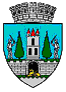 JUDEŢUL SATU MARECONSILIUL LOCAL AL MUNICIPIULUI SATU MARENr. 16626/ 16.03.2021											PROIECTHOTĂRÂREA NR. ............................privind aprobarea vânzării prin negociere directă a imobilului - teren                                             situat în Municipiul Satu Mare, str. Petre Ispirescu nr. 8Consiliul Local al Municipiului Satu Mare întrunit în ședința ordinară din data                           de 25.03.2021;Analizând: - proiectul de hotărâre înregistrat sub nr.  ____________2021,- referatul de aprobare al Viceprimarului municipiului Satu Mare, înregistrat  sub                    nr. 16628/ 16.03.2021, în calitate de inițiator, - raportul de specialitate al Serviciului Patrimoniu Concesionări Închirieri, înregistrat sub nr.  16629/ 16.03.2021,- raportul Serviciului Juridic înregistrat sub nr.  16841/17.03.2021,- cererea depusă de către Tite Grigore, înregistrată la instituția noastră cu                           nr. 47164/27.10.2020 și documentația topografică anexată de către aceasta,- referatul Comisiei de soluționare a cererilor care au ca obiect vânzarea prin negociere directă a terenurilor din domeniul privat al municipiului Satu Mare aferente construcțiilor, curți, grădini, înregistrat sub nr. 16304/15.03.2021,- avizele comisiilor de specialitate ale Consiliului Local Satu Mare,Luând în considerare prevederile:  - HCL nr. 259/28.11.2019 privind procedura de  vânzare prin negociere directă a terenurilor din domeniul privat al municipiului Satu Mare, aferente construcțiilor, curți, grădini, coroborată cu HCL nr. 53/25.02.2021,- art. 10 alin. 2 și art.24 din Legea cadastrului și a publicității imobiliare nr. 7/1996, republicată cu modificările și completările ulterioare, -  art.553  alin.1 coroborat cu alin. 4, art. 885 și ale art. 888 din Codul Civil, - art. 36 alin. (1) din Legea nr. 18/1991 a fondului funciar, republicată, cu modificările și completările ulterioare;- art. 354 alin.1, art. 355 și ale art. 364  alin. (1) din  Codul administrativ, aprobat prin OUG nr. 57/2019, modificat și completat,- Legii nr. 24/2000 privind normele de tehnică legislativă pentru elaborarea actelor normative, republicată, cu modificările și completările ulterioare, În temeiul prevederilor art. 108 lit. e), art. 129 alin. (2) lit. c) și alin. (6) lit. b),                          art. 139 alin. (2) și ale art. 196 alin. (1) lit. a) din OUG nr. 57/2019 privind Codul administrativ,Consiliul Local al Municipiului Satu Mare adoptă următoarea: H O T Ă R Â R E :	Art. 1. Se atestă apartenența la domeniul privat al municipiului Satu Mare a cotei de 591/691 mp din imobilul- teren înscris în CF nr. 152440 Satu Mare cu nr. top 14852/6 (nr. CF vechi 13721 Satu Mare), identificat în Planul de amplasament și delimitare a imobilului, executat de PFA Gheorghina Sorin - Gheorghe, vizat de O.C.P.I. Satu Mare sub nr. 56389/01.10.2020, care constituie anexă  la prezenta hotărâre.Art.2. Se aprobă vânzarea prin negociere directă a imobilului – teren  în suprafață de 591 mp, aflat în intravilanul și domeniul privat al Municipiului  Satu Mare, identificat la articolul 1.Art.3. Se aprobă prețul vânzării de 37.650 lei pentru terenul în suprafață de 591 mp, calculat conform prețurilor prevăzute în Raportul de evaluare terenuri, care constituite Anexa la HCL nr. 53/25.02.2021, în funcție de categoria de folosință, după cum urmează:prețul de 23.976 lei  pentru suprafața de 333 mp teren cu categoria de folosință   „curți, construcții”,prețul de 13.674 lei pentru suprafața de 258 mp, teren cu categoria de folosință   „arabil”.Art.4. Cu ducerea la îndeplinire a prezentei se încredințează Viceprimarul municipiului Satu Mare prin Serviciul Patrimoniu Concesionări Închirieri din cadrul Aparatului de specialitate al Primarului Municipiului Satu Mare.Art.5. Prezenta hotărâre se comunică, prin intermediul Secretarului general, în termenul prevăzut de lege, Primarului municipiului Satu Mare, Instituţiei Prefectului - Judeţul Satu Mare, Serviciului Patrimoniu Concesionări Închirieri și petentului.INIȚIATOR PROIECT,Viceprimarul Municipiului Satu MareStan Gheorghe                                              	                       AVIZAT,                                                                             Secretar general                                                                                                                                                                               Racolța Mihaela MariaTeh.red: Caia Marcela/ 2ex.